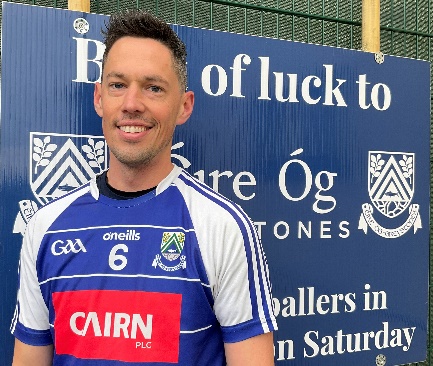 MICK CANNONWho has been your toughest opponent and why?Diarmuid Connolly - two feet and too good.Proudest day?Scoring a point in the 3rd round this year - I didn’t know I could score points before then!Toughest or most disappointing day in GAA?When my mam asked me if I thought I was too old to still be playing!Who has been the biggest influence on your career?My dad and my juvenile coach.Who is the joker on the panel?James Woods - he looks like the Joker too.Who is the best dressed?Billy “Pink Shorts” Norman.Who is the worst dressed?Danny Woods - never wears trousers even when its cold!What player from another sport do you most admire?Seamus Coleman.What manager from another sport do you admire?Phil Jackson.